                                                    ПРОЕКТ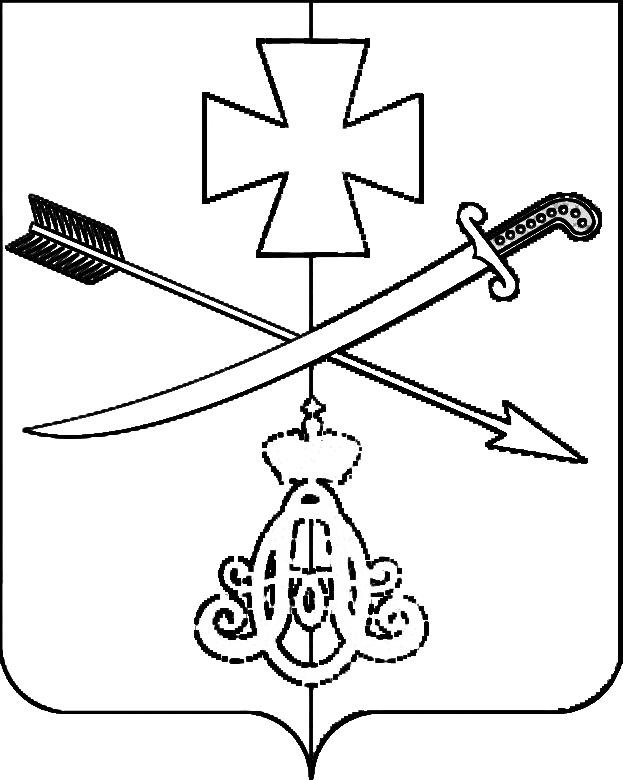 АДМИНИСТРАЦИЯНОВОМИНСКОГО СЕЛЬСКОГО ПОСЕЛЕНИЯКАНЕВСКОГО РАЙОНАПОСТАНОВЛЕНИЕот 					                                             № ст-ца  НовоминскаяОб отмене постановления администрации Новоминского сельского поселения  от 20 марта 2019 года № 32 «Об утверждении Порядкаосуществления администрацией Новоминского сельского поселения Каневского района полномочий по контролю за соблюдением Федерального закона от 5 апреля 2013 года № 44-ФЗ «О контрактной системе в сфере закупок товаров, работ, услуг для обеспечения государственных и муниципальных нужд»В целях приведения в соответствие с действующим законодательством, п о с т а н о в л я ю:         1. Отменить постановление администрации Новоминского сельского поселения  от 20 марта 2019 года № 32 «Об утверждении Порядкаосуществления администрацией Новоминского сельского поселения Каневского района полномочий по контролю за соблюдением Федерального закона от 5 апреля 2013 года № 44-ФЗ «О контрактной системе в сфере закупок товаров, работ, услуг для обеспечения государственных и муниципальных нужд».         2. Контроль за выполнением настоящего постановления оставляю за собой.       3. Постановление вступает в силу со дня его официального опубликования.Глава Новоминского сельского поселениясельского поселения   Каневского района                                                                      А.В.Плахутин